Sample Assessment Outline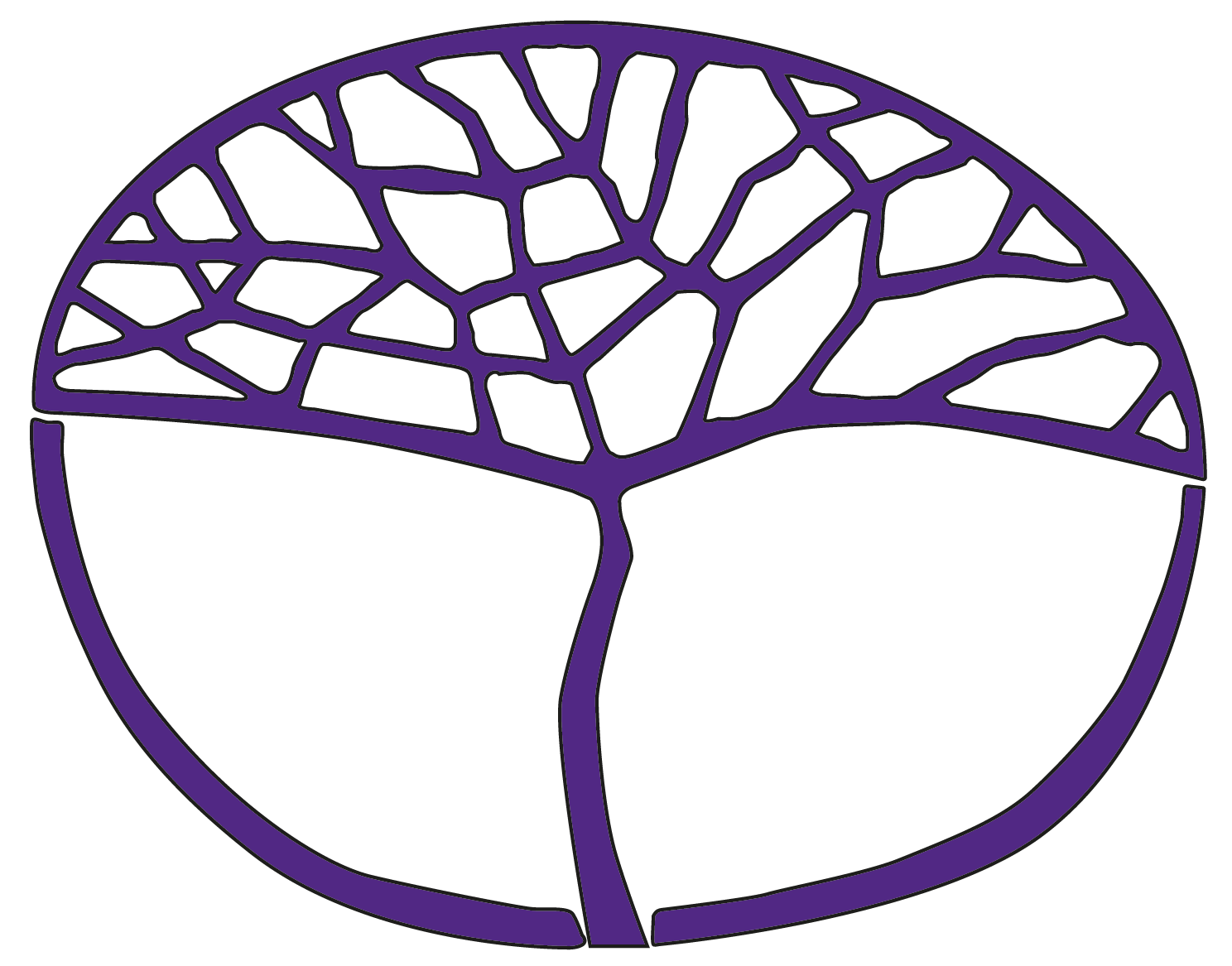 EconomicsATAR Year 12Acknowledgement of CountryKaya. The School Curriculum and Standards Authority (the Authority) acknowledges that our offices are on Whadjuk Noongar boodjar and that we deliver our services on the country of many traditional custodians and language groups throughout Western Australia. The Authority acknowledges the traditional custodians throughout Western Australia and their continuing connection to land, waters and community. We offer our respect to Elders past and present.Copyright© School Curriculum and Standards Authority, 2022This document – apart from any third party copyright material contained in it – may be freely copied, or communicated on an intranet, for non-commercial purposes in educational institutions, provided that the School Curriculum and Standards Authority (the Authority) is acknowledged as the copyright owner, and that the Authority’s moral rights are not infringed.Copying or communication for any other purpose can be done only within the terms of the Copyright Act 1968 or with prior written permission of the Authority. Copying or communication of any third party copyright material can be done only within the terms of the Copyright Act 1968 or with permission of the copyright owners.Any content in this document that has been derived from the Australian Curriculum may be used under the terms of the Creative Commons Attribution 4.0 International (CC BY) licence.DisclaimerAny resources such as texts, websites and so on that may be referred to in this document are provided as examples of resources that teachers can use to support their learning programs. Their inclusion does not imply that they are mandatory or that they are the only resources relevant to the course.Sample assessment outlineEconomics – ATAR Year 12Unit 3 and Unit 4Assessment typeAssessment type weighting Assessment task weightingWhenAssessment taskData interpretation/Short answer30%10%Semester 1Week 4Task 1: Australia’s international trade and Free trade and protection10 multiple-choice questionsOne data interpretation/short answer question consisting of a number of parts based on Australia’s international trade and sources of comparative advantage and gains from specialisation and tradeOne data interpretation/short answer question consisting of a number of parts based on the types of protection, arguments for protection and the impact of protection on the Australian economyData interpretation/Short answer30%10%Semester 1Week 13Task 3: Exchange rates and Foreign investment10 multiple-choice questionsOne data interpretation/calculation and short answer question consisting of a number of parts based on exchange ratesOne data interpretation/calculation and short answer question consisting of a number of parts based on foreign investmentData interpretation/Short answer30%10%Semester 2Week 8Task 6: The aggregate demand and aggregate supply model and Fiscal policy10 multiple-choice questionsOne data interpretation/short answer question consisting of a number of parts based on factors that influence Aggregate Demand/Aggregate Supply (AD/AS) and the impact of changes in AD/AS on macroeconomic equilibrium One data interpretation/short answer question consisting of a number of parts based on Fiscal PolicyExtended answer30%10%Semester 1Week 8Task 2: Balance of Payments and Terms of TradeOne unseen extended response question from a choice of two based on the concept and structure of Australia’s balance of payments, reasons for Australia’s current account balance, the current account balance and the savings/investment gap, the concepts of the terms of trade and the terms of trade index, and the effects of changes in Australia’s terms of tradeExtended answer30%10%Semester 2Week 3Task 5: The business cycle and The aggregate expenditure model One unseen extended response question based on the causes and turning points of the business cycle, the Aggregate Expenditure (AE) model and the multiplierExtended answer30%10%Semester 2Week 11Task 7: Monetary policyOne unseen extended response question based on the concepts of monetary policy and the cash rate, conventional and unconventional monetary policy, strengths and weaknesses of monetary policy, and the impact of different monetary policy stances on the level of economic activity in Australia over the last three yearsExamination40%15%Semester 1Week 15Task 4: Semester 1 examination (Unit 3) Three hours based on the examination design brief from the ATAR Year 12 syllabus.Section One: 20 multiple-choice questions (20%)Section Two: four data interpretation/short answer questions (50%)Section Three: two extended answer questions based on Unit 3 content (30%)Examination40%25%Semester 2Week 15Task 8: Semester 2 examination (Unit 3 and Unit 4) Three hours using the examination design brief from the ATAR Year 12 syllabus.Section One: 20 multiple-choice questions (20%)Section Two: four data interpretation/short answer questions (50%)Section Three: Part A: Unit 3: one extended answer question from a choice of two (15%)Part B: Unit 4: one extended answer question from a choice of two (15%)Total100%100%